LånekortskjemaPå biblioteket kan du låne bøker, lydbøker, musikk, filmer og spill.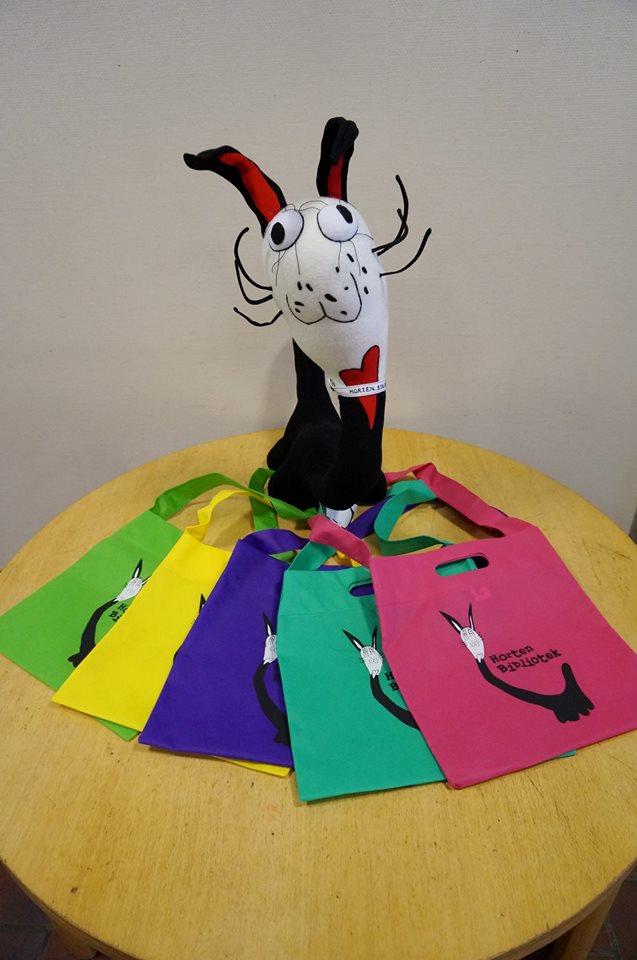 Lånetid:Husk å levere i tide – da slipper du å betale purregebyr1. gangs purring - kr 25,-2. gangs purring - kr 50,-3. gangs purring - kr 75,-Det er gratis å få lånekort på biblioteket Husk at det bare er du som kan bruke/låne på ditt lånekort

Dersom du mister kortet ditt, koster det kr 20,- å få nytt kortØdelagte og tapte bøker og annet materiell må erstattesFor mer informasjon om biblioteket og låneregler, se bibliotekets hjemmeside www.htnbib.no
Velkommen til barneavdelingen – vi hjelper deg gjerne!__________________________________________________________________________Følgende opplysninger må fylles ut og underskrives av en foresatt:Barnets navn:_________________________________________________________________Adresse:_______________________________________________________________Postnr:____________ Sted:________________________________________________Fødselsdato:_____________ Mobilnr:________________________________________Foresattes navn:________________________________________Foresattes underskrift:_____________________________________Bøker, lydbøker, musikk, spill30 dagerFilmerNB! 14 dager